Palm Sunday		         April 10, 2022PRELUDE                        Prelude in C, BWV 547			           Bach (1685-1750)        	 WELCOME & ANNOUNCEMENTSINTROIT                              Hosanna					     Mathias (1934-1992)Holy, holy, holy Lord, God of power and might,                           heaven and earth are full of Your glory.Hosanna in the highest!   Blessed is he that comes in the name of the Lord.Hosanna in the highest!THE PROCLAMATION OF THE PALMS                                        Luke 19 :28-40 p.854CALL TO WORSHIP                                                                                        Danny LeechLeader: The stone that the builders rejected has become the chief cornerstone. People: This is the Lord’s doing; it is marvelous in our eyes.Leader: Blessed is he who comes in the name of the Lord!People: Hosanna in the highest!Leader: Let us worship God.MORNING PRAYER*OPENING HYMN 197		Hosanna, Loud Hosanna		         EllacombeCALL TO CONFESSIONPRAYER OF CONFESSION      Triumphant God, like the crowds of the ages, we shout your praises; but we confess our lives seldom reflect your will. We sing easily of your greatness but living faithfully is often beyond us. We hear of your salvation, yet sin is still close and real, daily leading us away from you. Forgive us, Lord, this and all our sin. Ride into our hearts with healing grace and save us. Amen.SILENT PRAYERASSURANCE OF PARDON*GLORIA PATRI 581                                                                                                    GreaterexFIRST SCRIPTURE READING                                                            Psalm 118: 19-29 p. 492ANTHEM		                      Hosanna 				 Gregor (1723-1801)	Hosanna!  Blessed is he that comes in the name of the Lord! Hosanna in the highest!SECOND SCRIPTURE READING                                                           Luke 19: 39-48 p.854SERMON		                  The world turns.                                          Rev. Patrick S. Pettit *AFFIRMATION OF FAITH	    The Apostles' Creed                     	                       Hymnal p. 35 PRAYERS OF THE PEOPLE & THE LORD’S PRAYER*CLOSING HYMN 198	Ride On!  Ride On in Majesty!			             St. Drostane*CHARGE and BENEDICTION POSTLUDE		                        	Fanfare				    Soler (1729-1773)        Hearing devices are available for your convenience.Please be aware that they do not function until after the service begins.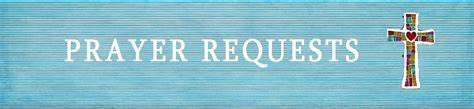 The Legacy: Mary June CookShenandoah Nursing Home: Rubye Schwab Summit Square: Lillian HryshkanychHome: Dick Huff, Nancy Garber, Mary Ultee, Edie Lawrence, Mary Ann MaupinFriends and Family: Erwin Berry (Joan), Shae Blackwell and Family (Preschool), Bill Bromley, Tom Brown, Jerry Hughes, Sally McNeel, Bill Metzel (Joyce Tipton), George Morris Jr., Col. Stuart Roberts (Mark Henderson), Andy Robeson (Cunninghams), Jennifer & Charlotte Sergeant (Kathy Brown), Danny Smith (Nancy Hypes), Alissa Voils (Pam Leech), Ida Waddy, Paul Watts (Colleen Cash).Military: Carson Craig, Jeremiah Henderson.Missionaries: Elmarie & Scott Parker, PC (USA) Regional Liaisons to Iraq, Syria & Lebanon Today’s link is : https://youtu.be/SV7MXEU0GIcEaster Lily orders are due $12.00Maundy Thursday Service April 14 at noon with light lunchBOOK STUDY   LENT 2022Discussions will continue Wednesday at noon in the Barksdale RoomAfter EasterBeing Presbyterian in the Bible BeltYou are welcome to bring your lunchFIRST PRESBYTERIAN CHURCHWAYNESBORO, VIRGINIA A community-minded congregation living out the love of Christ as we serve one another with humility, gentleness, and patience through God’s grace.April 10, 2022	     11:00 AM 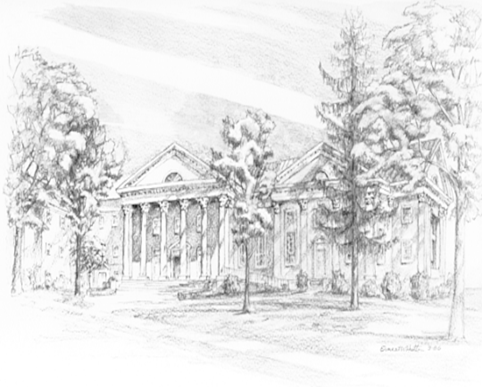 P.O. Box 877249 South Wayne AvenueWaynesboro, Virginia(540) 949-8366Church Website:  www.firstpresway.orgPreschool Website:  www.firstprespre.orgEmail:  church@firstpresway.com                                                                                                                                                                                                               P.O. Box 877                                                                                                                                                                                                        249 South Wayne Avenue                                                                                                                                                                                                         Waynesboro, Virginia                                                                                                                                                                                                           (540) 949-8366                                                                                                                                                                                                        Church Website:  www.firstpresway.org                                                                                                                                                                                                          Preschool Website:  www.firstprespre.org                                                                                                                                                                                                              Email:  church@firstpresway.com